ASSOCIAZIONE AMICI DEI MUSEI E MONUMENTI VENEZIANI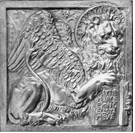 Santa Croce 199230135 – VENEZIADIDATTICA: 041.2440072 - didattica@amicideimuseivenezia.itSEGRETERIA: 041.2440010 – info@amicideimuseivenezia.itMODULO DI ADESIONESi prega di compilare debitamente l'intestazione e apporre una X nel sito d’interesse che si desidera visitare, sottolineando il giorno e scrivendo il periodo e/o data di preferenza (si possono selezionare anche più siti d’interesse. Indicare sempre giorno e data). Sarà cura dell’Associazione prendere contatto con la scuola o docente per confermare la data o concordarne una.Si ricorda che il modulo dovrà pervenire all'Associazione via mail didattica@amicideimuseivenezia.it o in formato cartaceo all'indirizzo Santa Croce 1992 - 30135 Venezia entro il 31 gennaio2016Denominazione scuola	appartenente all’Istituto comprensivo e/o Direzione Didattica	Via	Località	Provincia	CAP	Telefono	e-mail	Classe/i	N. di alunni	Docente responsabile………………………………………………..……Cell	NOVITA’MUSEIPERCORSI ESTERNISCUOLE GRANDISITO D'INTERESSESITO D'INTERESSEGIORNO DI PREFERENZAPERIODO E/O DATA DI PREFERENZAMUSEO DEL VETRO Martedì oGiovedìSITO D'INTERESSESITO D'INTERESSEGIORNO DI PREFERENZAPERIODO E/O DATA DI PREFERENZAMUSEO DI PALAZZO DUCALEConcordare il giorno MUSEO CORRER Concordare il giorno MUSEO DI STORIA NATURALEMartedìMercoledìGiovedì CASA GOLDONIConcordare il giorno CA’ REZZONICO. MUSEO DEL SETTECENTO VENEZIANO  Concordare il giorno MUSEO CA’ PESARO - GALLERIA INTERNAZIONALE DI ARTE MODERNAConcordare il giorno MUSEO DI PALAZZO MOCENIGOConcordare il giorno MUSEO STORICO NAVALE (Chiuso fino a giugno 2016). Visitabile solamente il PADIGLIONE DELLE NAVIConcordare il giornoMUSEO DELLA MUSICA AL CONSERVATORIO B. MARCELLOConcordare il giorno MUSEO ARCHEOLOGICO E SALE MONUMENTALI DELLA BIBLIOTECA MARCIANAConcordare il giornoMUSEO DI ARTE ORIENTALE A CA’ PESAROConcordare il giornoMUSEO DI PALAZZO GRIMANIConcordare il giornoGALLERIE DELL’ACCADEMIAConcordare il giornoSITO D’INTERESSESITO D’INTERESSEGIORNO DIPREFERENZAPERIODO E/O DATA DI PREFERENZAMURANO(Percorso da concordare a scelta tra una FORNACE o la CHIESA DI SAN DONATO o il MUSEO DEL VETRO)Martedì o giovedì TORCELLO (Su richiesta la visita alla Cattedrale) Concordare il giornoPERCORSO NELL'ARSENALE DI VENEZIAMartedìGiovedìPERCORSO ROMANICO: DA SAN GIACOMO DALL’ORIO A SAN ZAN DEGOLÀConcordare il giornoPIAZZA SAN MARCO (Su richiesta la visita alla Basilica di San Marco)Concordare il giornoPERCORSO DEL MERCATO DI RIALTO E  SAN GIOVANNI ELEMOSINARIO  Concordare il giornoSITO D’INTERESSESITO D’INTERESSEGIORNO DI PREFERENZAPERIODO E/O DATA DI PREFERENZASCUOLA GRANDE DI SAN ROCCOConcordare il giornoSCUOLA GRANDE DEI CARMINI Concordare il giornoSCUOLA DI SAN GIORGIO DEGLI SCHIAVONIConcordare il giorno SCUOLA DI SAN MARCO (Su richiesta la visita all’antica farmacia solo il lunedì)Concordare il giorno